UIC School Nurse Certification Program                Webinar 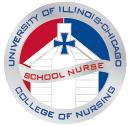    Information Session         Join us at 4:30 pm on:        February 22, 2018        April 18, 2018 School Nursing Information SessionsFor Webinar:Join us online with Zoom*: https://uic-nursing.zoom.us/j/662259289 Only 10 credit hours to complete your Certification in School Nursing!! Three courses – finish in two semesters Flat rate e-tuition – no hidden fees Application Deadline:July 15th for Fall semesterNovember 15th for Spring semesterFor more information please visit our website:www.nursing.uic.edu/snc or email us at snccert@uic.edu